FLORIDA CRICKET CONFERENCE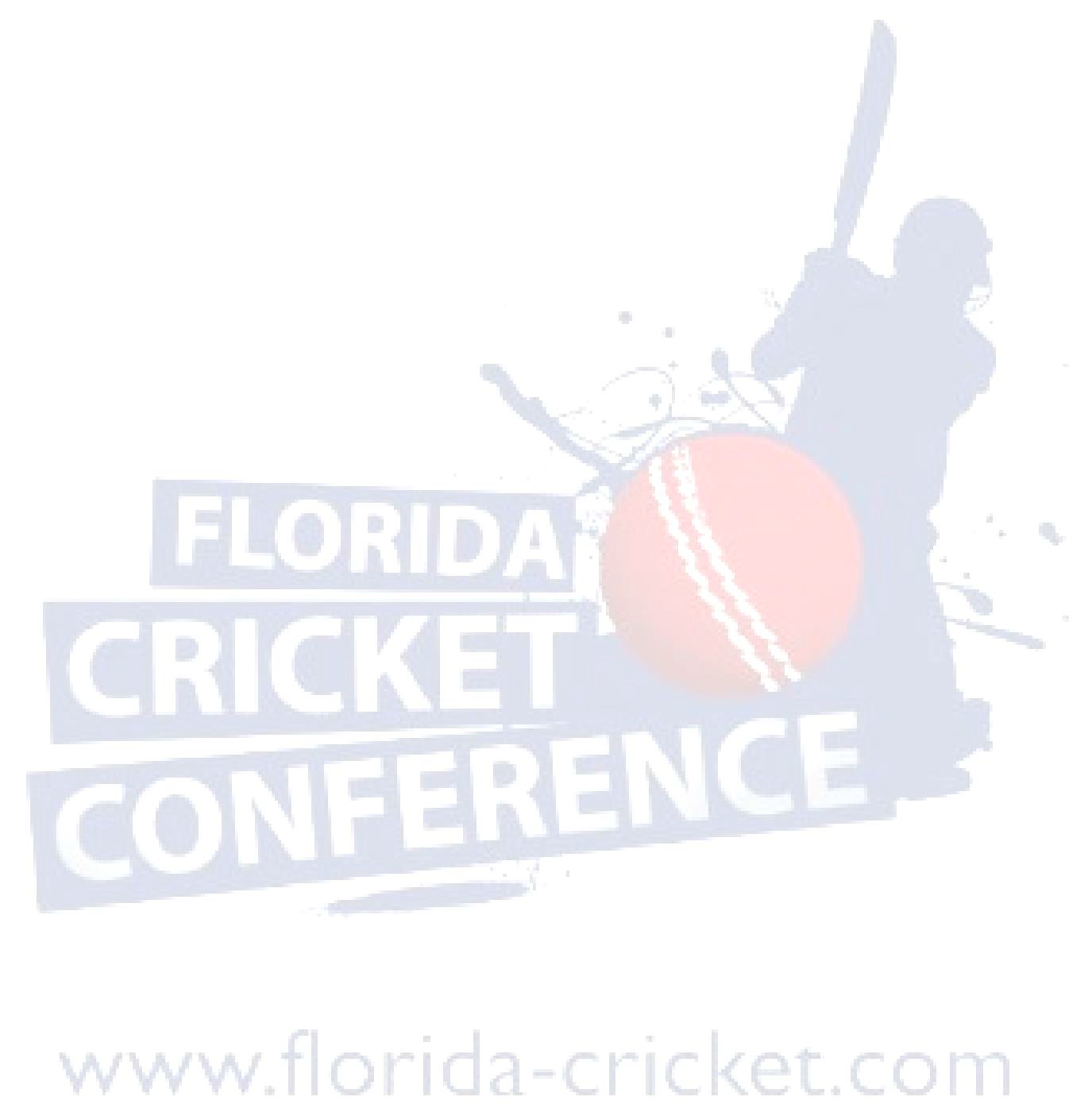 -------------------------------------------------------------------------------------------	Team NameDate#Player Name (First and Last)Player Name (First and Last)Player Name (First and Last)1CaptainCaptain2Vice CaptainVice Captain345678910111213Team NameDate#Player Name (First and Last)Player Name (First and Last)Player Name (First and Last)1CaptainCaptain2Vice CaptainVice Captain345678910111213FCCUA Umpire SignFCCUA Umpire Print